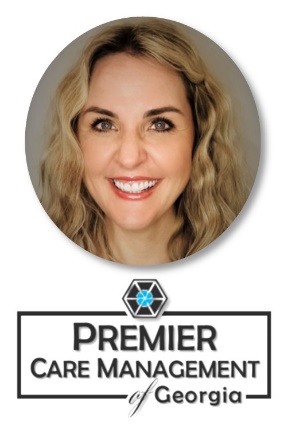 Barbara Farrell, RN, MBA, CCMGeriatric Care Manager c: 860-670-7983o: 404-430-5307f: 678-828-5581Barbara@PremierCMGA.comwww.PremierCMGA.com“Atlanta’s Premier Care Management Firm”This e-mail, including attachments, may include confidential and/or proprietary information, and may be used only by the person or entity to which it is addressed. If the reader of this e-mail is not the intended recipient or his or her authorized agent, the reader is hereby notified that any dissemination, distribution or copying of this e-mail is prohibited. If you have received this e-mail in error, please notify the sender by replying to this message and delete this e-mail immediately.This e-mail, including attachments, may include confidential and/or proprietary information, and may be used only by the person or entity to which it is addressed. If the reader of this e-mail is not the intended recipient or his or her authorized agent, the reader is hereby notified that any dissemination, distribution or copying of this e-mail is prohibited. If you have received this e-mail in error, please notify the sender by replying to this message and delete this e-mail immediately.